Funkce dvou proměnných= zobrazení, které dvojici reálných čísel [x,y] přiřadí 1 reálné číslo z.Např. funkcí dvou proměnných je zobrazení, které každému bodu [x,y], kde x je zeměpisná šířka a y je zeměpisná délka, přiřadí jeho nadmořskou výšku z. Přesná matematická definice tohoto pojmu je následující:Definice: Nechť D je neprázdná podmnožina roviny R2. Zobrazení f : D → R nazveme funkce 2 proměnných.Poznámka: Jediný rozdíl oproti funkci 1 proměnné zavedené na začátku semestru je v tom, že D není podmnožinou R, ale R2.Zápis funkce 2 proměnných: z = f (x,y)Poznámka:Množina D je definiční obor funkce f; není-li D určena, je definičním oborem maximální množina bodů [x,y], pro které má funkční předpis f smysl.Definiční obor funkce f opět značíme Df nebo D(f).Při určování definičního oboru používáme stejná pravidla jako u funkcí 1 proměnné: jmenovatel ≠ 0výraz pod sudou √ musí být ≥ 0výraz, který logaritmujeme, musí být > 0Definice: Grafem funkce dvou proměnných nazveme množinu všech uspořádaných trojic [x, y, f (x,y)], kde [x,y] ∈ Df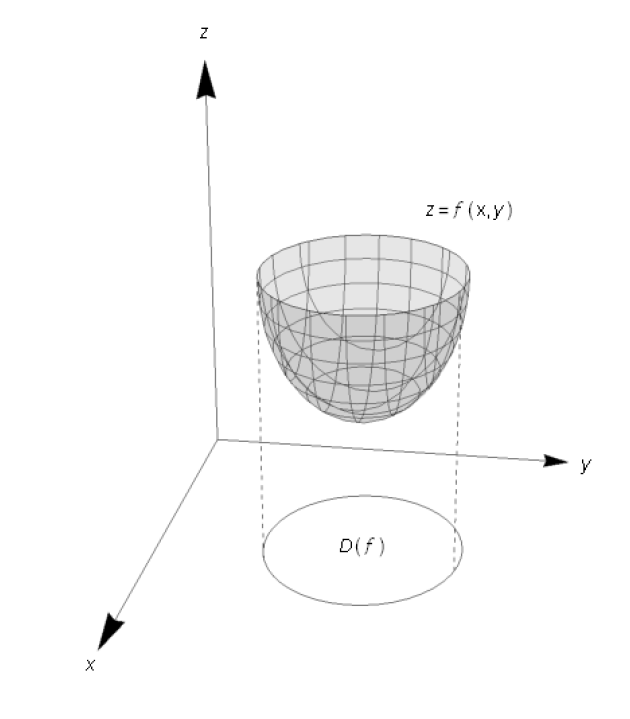 Obrázek grafu funkce z = f (x,y) v R3 a definičního oboru této funkce  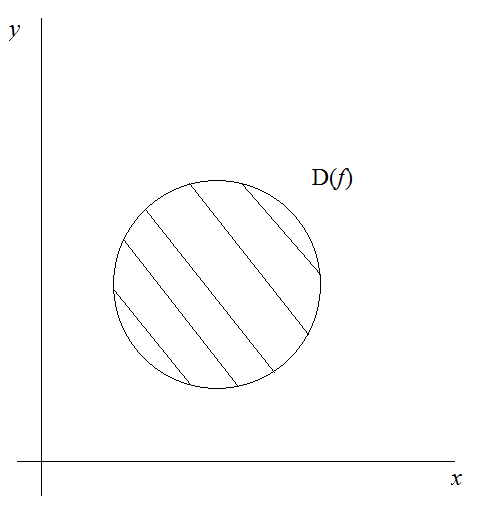 Znázornění definičního oboru v R2Příklad: Určete definiční obor pro funkci Příklad: Určete definiční obor pro funkci Příklad: Určete definiční obor pro funkci Limita funkce 2 proměnnýchLimita funkce f (x,y) v bodě [x0,y0] je hodnota L, ke které se blíží funkční hodnoty f (x,y), když se bod [x,y] blíží k bodu [x0,y0].Zápis:               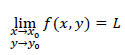                   nebo      Poznámka: Bod [x0,y0] musí být (stejně jako u funkce 1 proměnné) hromadným bodem D(f). Tzn., že v každém jeho okolí musí ležet nekonečně mnoho bodů z definičního oboru.U funkcí 1 proměnné bylo okolí otevřený interval, u funkcí 2 proměnných je okolí vnitřek kruhu.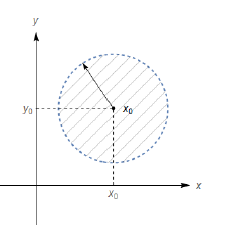 Okolí U([x0,y0]) bodu [x0,y0]V obou případech je okolí množina bodů, které mají od středu vzdálenost menší, než je poloměr okolí.Vyjmeme-li z okolí jeho střed, získáme redukované okolí U*([x0,y0])Poznámka: Hodnota limity nezávisí na funkční hodnotě f(x0,y0). Funkční hodnota ani nemusí existovat.Problémem při výpočtu limit funkcí 2 proměnných je fakt, že zde neexistuje žádná alternativa k L´Hospitalovu pravidlu. Limity tak lze počítat jen dosazováním, krácením, pomocí vzorců... Typů limit u funkcí 2 proměnných, které lze spočítat bez pomoci počítače je jen velmi omezené množství.Příklad: Vypočítejte limitu Spojitost funkce 2 proměnnýchDefinice spojitosti je analogická jako u funkcí 1 proměnné – funkce 2 proměnných je spojitá v bodě, jestliže je limita v tomto bodě rovna funkční hodnotě.Definice: Nechť [x0,y0] ∈ Df  a nechť je to hromadný bod Df. Řekneme, že je funkce f (x,y) spojitá v bodě [x0,y0], jestliže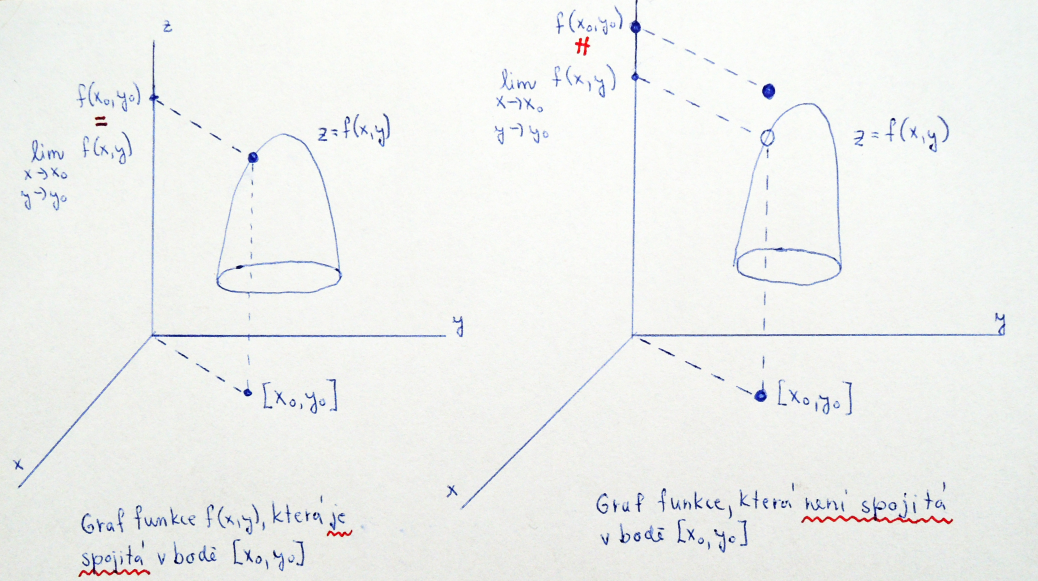 Definice: Funkce f (x,y) je spojitá na množině M, je-li spojitá v každém bodě této množiny.Poznámka: Spojitost je zachovává aritmetickými operacemi (kromě dělení 0) a skládáním. Parciální derivace funkce 2 proměnných= derivace funkce 2 proměnných vzhledem k jedné z proměnných x, y, přičemž druhou z proměnných považujeme za konstantu.Existují 2 parciální derivace funkce f (x,y):Parciální derivace podle proměnné x. Značení Při jejím výpočtu je x proměnná a y konstantaParciální derivace podle proměnné y. Značení Při jejím výpočtu je y proměnná a x konstanta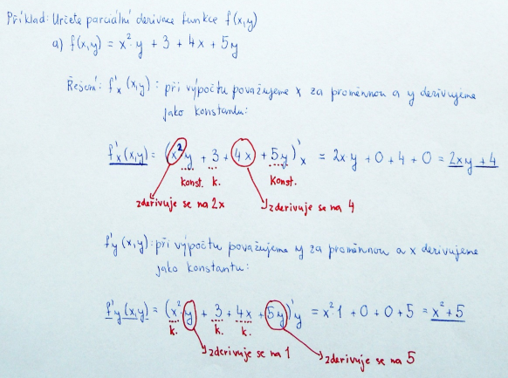 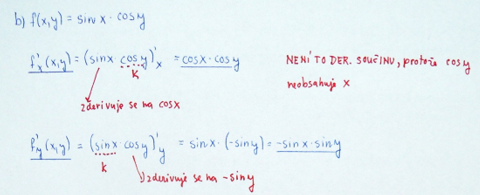 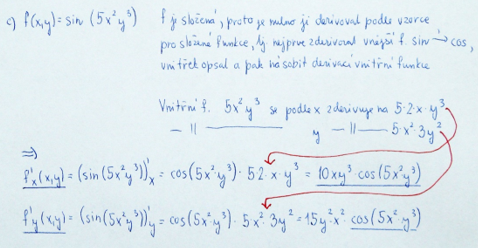 Poznámka: Obdobně jako u funkcí 1 proměnné lze do  i do  za x i za y dosadit reálná čísla a získat tak číslo nazývané parciální derivace funkce v bodě.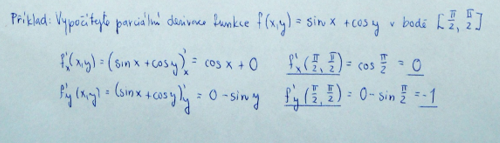 Parciální derivace druhého řádu pro funkce 2 proměnnýchProtože  i   jsou opět funkcemi 2 proměnných, lze je znovu parciálně derivovat podle x nebo podle y. Tím získáme 4 druhé parciální derivace  ,  , ,  . 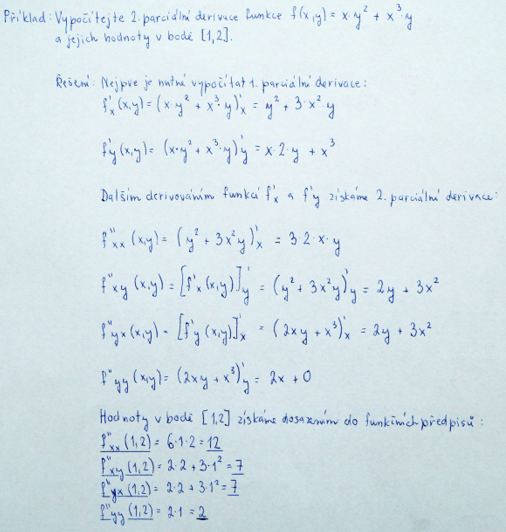 Poznámka: Smíšené parciální derivace  a  vyšly v příkladu stejně. To není náhoda, ale důsledek toho, že pokud jsou  a  spojité, pak jsou si rovny.Lokální extrémy funkce 2 proměnnýchLokální extrémy funkcí 2 proměnných jsou definovány obdobně jako u funkcí jedné proměnné podle toho, jaké jsou funkční hodnoty v okolí zkoumaného bodu.Definice: Říkáme, že má funkce f(x,y) v bodě [x0,y0] ostré lokální maximum, jestliže existuje redukované okolí tohoto bodu takové, že pro všechna [x,y] z tohoto redukovaného okolí platí, žef (x0,y0) > f (x,y)Nahradíme-li nerovnost f (x0,y0) > f (x,y) nerovností f (x0,y0) < f (x,y), má f v bodě [x0,y0] ostré lokální minimum.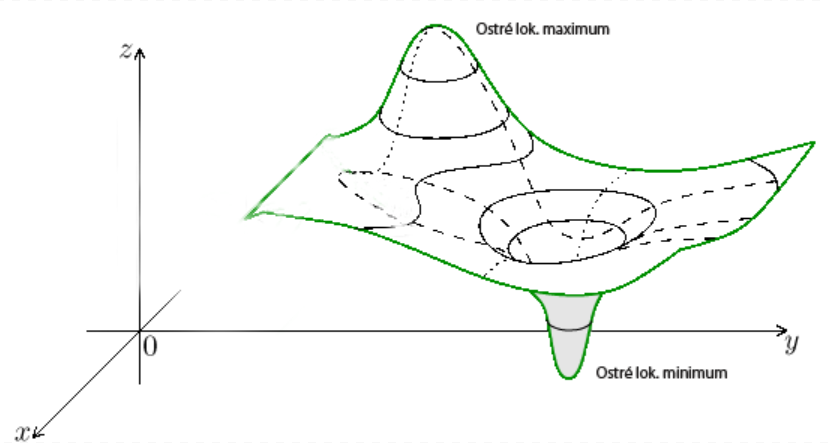 Body, v nichž může mít funkce f (x,y) lokální extrém jsou buďstacionární body, tj. body splňující , nebobody, v nichž ani jedna z parciálních derivací neexistujenebobody, v nichž jedna parciální derivace neexistuje a druhá je rovna 0Existují-li ve stacionárním bodě [x0,y0] všechny druhé parciální derivace, které jsou navíc na okolí tohoto bodu spojité, lze o existenci lokálních extrémů rozhodnout pomocí druhých parciálních derivací takto:Označíme:   D1 =                      D2 = ·- Platí: Je-li D2 > 0 a D1 > 0, pak má f v [x0,y0] ostré lokální minimum          Je-li D2 > 0 a D1 < 0, pak má f v [x0,y0] ostré lokální maximum          Je-li D2 < 0, pak f nemá v [x0,y0] lokální extrémPříklad: najděte lokální extrémy funkce Příklad: Najděte lokální extrémy funkce Poznámka: Kontrola výpočtů pro funkce 2 proměnných ve WolframAlphaParciální derivace:Zápis: d/dx x^2y+3+4x+5y                     d/dy x^2y+3+4x+5y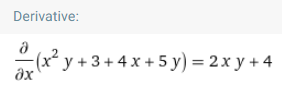 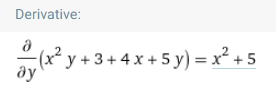 Parciální derivace 2. řádu:Zápis: d/dx d/dy x^3y+8+5x+6y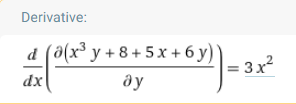 Limity: lim sin x*y as x->0 y-> 1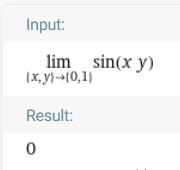 Grafy: plot sin x * cos y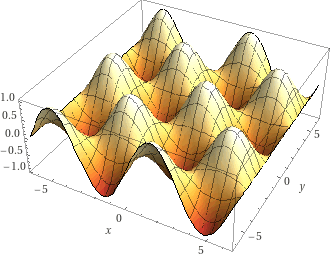 Funkce n proměnných= zobrazení, které každé n-tici reálných čísel přiřadí 1 reálné číslo.Příkladem funkce více proměnných je např. funkce pro výpočet hrubé mzdy: vstupními proměnnými jsou základní mzda, výše odměn, vyplacené dávky nemocenského pojištění, náhrady mzdy za dovolenou a svátek...a výstupní proměnnou je výše hrubé mzdy.Všechny pojmy týkající se funkcí 2 proměnných (limita, spojitost, parc. derivace, lok. extrémy) lze zobecnit i pro funkce více než 2 proměnných.